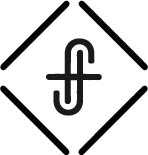 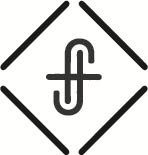 This world will make you weary.In the middle of a mess, Jesus offers rest.The mess can be our sin, other sin, injustice, oppression, 
circumstance, et al. He makes me lie down in green pastures. He leads me beside still waters.  						Psalm 23:2“makes” - Creates the conditions for“pastures” - Literally the habitation, abode of shepherds or flocksThe Shepherd provides the conditions we need for rest.The conditions for rest are found not in the pasture but through the presence of the shepherdThe Shepherd provides food.Like newborn infants, long for the pure spiritual milk, that by it you may grow…		1 Peter 2:2For though by this time you ought to be teachers, you need someone to teach you again the basic principles of the oracles of God. You need milk, not solid food, for everyone who lives on milk is unskilled in the word of righteousness, since he is a child. But solid food is for the mature, for those who have their powers of discernment trained by constant practice to distinguish good from evil.			Hebrews 5:12-14The Shepherd provides safety.Fear not, for I am with you; be not dismayed, for I am your God; I will strengthen you, I will help you, I will uphold you with my righteous right hand.			Isaiah 41:10The Shepherd provides relationship.The Shepherd provides refreshment.“still waters” – provide refreshment for the sheep. Sheep will not drink from rushing, noisy water because they are afraid. Jesus is the water suitable for drinking. They shall not hunger or thirst, neither scorching wind nor sun shall strike them, for he who has pity on them will lead them, and by springs of water will guide them.			Isaiah 49:10When the Lord is your Shepherd, you can truly rest.Three things we can do to rest:	Grow fat on the Word of God.	Know your value.
	Believe in Believers.When the Lord is your Shepherd, the rest He provides restores your soul.He restores my soul. 					Psalm 23:3aThe Lord is your keeper; the Lord is your shade on your right hand. The sun shall not strike you by day, nor the moon by night.				Psalm 121:5-6Restoration means bringing back that which has gone astray.Restoration means the revival of fainting life.The Lord bless you and keep you; the Lord make His face to 
shine upon you and be gracious to you; the Lord lift up His countenance upon you and give you peace.